Aclaratoria 1SDC-2019-003 NUCLEOTECA DAAclarar si tienen algún monto de presupuesto estimado de referencia.Según procedimientos de Naciones Unidas, no es posible indicar el presupuesto disponible, se espera la oferta más razonable dentro de los costos de mercado que considere la información aportada con base en las especificaciones indicadas en los términos de referencia y el pliego de la licitación.Podrían facilitar los documentos, planos y especificaciones técnicas.Los planos del diseño final y especificaciones están incluidas dentro del apartado de documentos que se encuentra en el link: http://procurement-notices.undp.org/view_notice.cfm?notice_id=53622Se puede observar en la siguiente captura de pantalla dentro del círculo rojo los archivos adjuntos que se deben descargar con toda la información de los planos de diseño final y especificaciones técnica.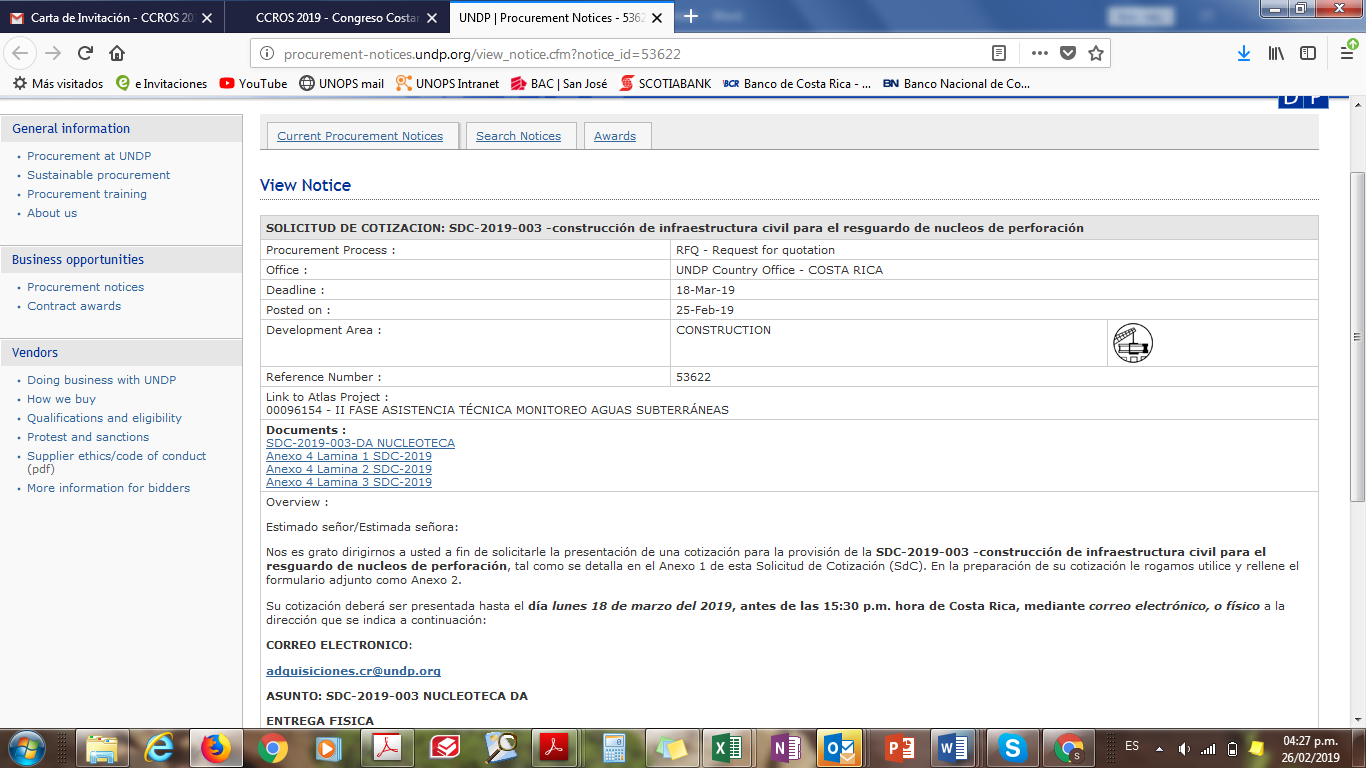 